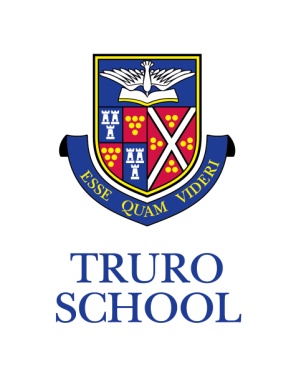 JOB DESCRIPTIONJOB TITLE:		Gardener Apprentice – based at Truro Prep School GRADE:		£5.00 phREPORTING TO:	Groundsman – Truro Prep School & Head of Grounds_________________________________________________________________________________ROLE OVERVIEWWorking within a team led by the Groundsman the main purpose of this post is to assist with the efficient grounds maintenance and development service for school premises in accordance with work specifications.  The Gardener Apprentice will be based at the Prep School site but may work at the Senior School on occasions.Training, supervision and guidance will be provided.KEY FUNCTIONSMaintaining the appearance of the grassed and planted areas of the school site to a high standard ensuring they are safe and fit for purpose.  This will involve grass cutting, top dressing, weed control and fungal sprayingLandscaping dutiesMaintaining flower beds and other garden features as and when requiredControl of weeds, moss and ivy around the school siteEnsuring that all lawns and hedges are maintained and tidyImproving and maintaining the appearance of the front of the school and other key areasWoodland worksImproving and maintaining Pre-Prep Forrest School areaMaintaining greenhousesPlanting seeds and potting on seedlings in preparation for planting outPERSON SPECIFICATIONAcceptance to study for a Level 2 Horticultural ApprenticeshipAbility to understand and follow instructionsWell presented, friendly and well spokenGood communication skills, both written and verbal and numeracy skillsWilling and eager to learn, with a “can do” attitudeAbility to work flexibly as part of a small teamPunctual and reliableProfessional behaviour at all timesA desire to develop a career in HorticultureSensitive to the Methodist ethos and traditions of an independent SchoolADDITIONALTruro School is committed to safeguarding and promoting the welfare of children and young people, and expect all staff and volunteers to share this commitment and behave accordingly. Although there is no direct responsibility for children, this role will involve contact with children or young people.This Job Description sets out current duties of the post that may vary from time-to-time without changing the general character of the post or the level of responsibility entailed.Date prepared:	September 2019Prepared by: 		Head of Grounds